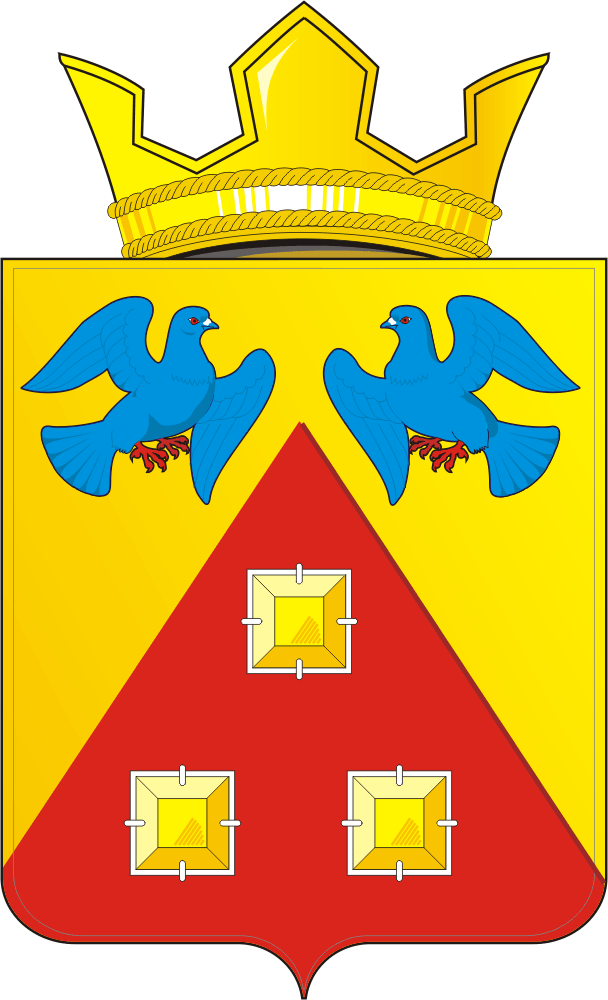 КОНТРОЛЬНО – СЧЕТНЫЙ  ОРГАН «СЧЕТНАЯ ПАЛАТА»МУНИЦИПАЛЬНОГО  ОБРАЗОВАНИЯ САРАКТАШСКИЙ  ПОССОВЕТ  САРАКТАШСКОГО РАЙОНА ОРЕНБУРГСКОЙ ОБЛАСТИ462100, Оренбургская область, п.Саракташ, ул.Свердлова/Депутатская, 5/5, тел. (35333) 6-11-97 E-mail: lan-ksp@mail.ru_____________________________________________            « 05 » июля   2019 г.                                                                                                       №5   ЗАКЛЮЧЕНИЕна проект решения Совета депутатов муниципального образования Саракташский поссовет «О внесении изменений в решение Совета депутатов муниципального образования Саракташский поссовет от 20 декабря 2018 года  №232 «О бюджете муниципального образования Саракташский поссовет на 2019 год и на плановый период 2020 и 2021 годов»         Заключение контрольно-счетного органа  «Счетная палата» муниципального образования Саракташский поссовет (далее – Счетная палата) на проект решения Совета депутатов муниципального образования Саракташский поссовет «О внесении изменений в решение Совета депутатов муниципального образования Саракташский поссовет от 20 декабря 2018 года №232 «О бюджете муниципального образования Саракташский поссовет на 2019 год и на плановый период 2020 и 2021 годов» (далее – Проект решения) подготовлено в соответствии с требованиями Бюджетного кодекса Российской Федерации, Федерального закона от 07.02.2011 № 6-ФЗ «Об общих принципах организации деятельности контрольно-счетных органов субъектов Российской Федерации и муниципальных образований», Положения «О бюджетном процессе в муниципальном образовании Саракташский поссовет», утвержденного решением Совета депутатов муниципального образования Саракташский поссовет от 28.11.2016г. № 95, Положения о контрольно-счетном органе «Счетная палата» муниципального образования Саракташский поссовет Саракташского раона Оренбургской области», утвержденного решением Совета депутатов муниципального образования Саракташский поссовет от 26.11.2015г. №29.        Проект решения представлен на экспертизу в Счетную палату ведущим специалистом-бухгалтером администрации муниципального образования Саракташский поссовет 04.07.2019 года. Общие положения        Предлагаемые Проектом решения изменения коснутся доходной и расходной части местного бюджета.         Изменения доходной части бюджета предлагаются за счет увеличения безвозмездных поступлений.         Проектом решения предлагается утвердить: доходы бюджета МО Саракташский поссовет в сумме 92 945 709,00 рублей, или увеличить на  6 182 000,00 рублей по сравнению с ранее утвержденными назначениями (86 763 709,00 рублей); расходы - в размере 94 550 403,29 рублей, или увеличить на 7 786 694,29 рублей по сравнению с ранее утвержденными назначениями (86 763 709,00рублей). Объём дефицита предлагается утвердить в сумме 1 604 694,29 рублей.  2. Изменение доходной части бюджета муниципального образования Саракташский поссовет       Проектом решения предлагается утвердить доходы муниципального образования Саракташский поссовет на 2019 год в объеме 92 945 709,00 рублей за счет увеличения безвозмездных поступлений (таблица 1), в том числе по группам:          Таблица 1 ( руб.)        Размер «Безвозмездных поступлений» на 2019 год предлагается утвердить в сумме 46 321 009,00 рублей, или увеличивается на 6 182 000,00 рублей по сравнению с ранее утвержденным бюджетом (40 139 009,00 рублей), в том числе:         за счет уточнения безвозмездных поступлений из бюджетов других уровней  на сумму 6 182 000,00 рублей, в том числе:            По коду «Субсидии бюджетам бюджетной системы Российской Федерации (межбюджетные субсидии)» планируется изменение бюджетных назначений в сторону увеличения  на  сумму  6 182 000,00 рублей, из них за счет:         уточнения безвозмездных поступлений из бюджетов  других уровней  на  6 182 000,00 рублей  по КБК 000 2 02 20077 10 0000 150 «Субсидии бюджетам сельских поселений на софинансирование капитальных вложений в объекты муниципальной собственности» (на финансирование мероприятий  по муниципальной программе «Комплексное освоение и развитие территории в целях жилищного строительства на территории муниципального образования Саракташский поссовет Саракташского района Оренбургской области на 2019 -2024 годы»);           «Дотации бюджетам бюджетной системы Российской Федерации «Безвозмездные поступления от негосударственных организаций» и «Прочие безвозмездные поступления» сохраняются в прежнем объеме.Изменение расходной части бюджетамуниципального образования Саракташский поссовет        На 2019 год проектом решения о бюджете предусмотрены изменения по расходам.  Согласно представленного проекта, расходы местного бюджета предлагается  увеличить на общую сумму 7 786 694,29 рублей, в результате они составят 94 550 403,29 рублей (таблица 2).                                                                                                                                     Таблица 2 (руб.)               Увеличения расходов сложилось на сумму 7 786 694,29 рублей,  в том числе по подразделам:         - 0400 «Национальная экономика»  + 1 604 694,29 рублей (39 757 895,29  рублей), за счет увеличения расходов по подразделу 0409 «Дорожное хозяйство (дорожные фонды)» в том числе, за счет увеличения:      лимитов бюджетных ассигнований, за счет  остатка средств МО по состоянию  на 01.01.2019 года  в сумме  1 604 694,29 рублей;          - 0500 «Жилищно-коммунальное хозяйство» + 6 182 000,00 рублей  (15 215 029,00  рублей), за счет увеличения расходов по подразделу 0502 «Коммунальное хозяйство» на 6 387 800,00 рублей (6 457 800,00 рублей) и уменьшения бюджетных ассигнований по подразделу 0503 «Благоустройство» на 205 800,00 (8 387 229,00 рублей) в том числе:       за счет уточнения безвозмездных поступлений из бюджетов других уровней  на сумму + 6 182 000,00 рублей;      за счет перераспределения бюджетных ассигнований между разделами, подразделами по главному распорядителю средств местного бюджета:      Уменьшение бюджетных ассигнований с раздела, подраздела 0503 «Благоустройство» 205 800,00 рублей (софинансирование субсидии по муниципальной программе «Комплексное освоение и развитие территории в целях жилищного строительства на территории муниципального образования Саракташский поссовет Саракташского района Оренбургской области на 2019 -2024 годы» - 190 800,00 рублей и экспертиза проектно-сметной документации - 15 000,00 рублей) на подраздел 0502 «Коммунальное хозяйство».           Перераспределение бюджетных ассигнований, предусмотренных на функционирование высшего должностного лица субъекта Российской Федерации и муниципального образования на подраздел 0104 «Функционирование Правительства Российской Федерации, высших исполнительных органов государственной власти субъектов Российской Федерации, местных администраций» + 27 698,00 рублей.     Бюджетные ассигнования по другим разделам расходов бюджета не изменились и сохраняются в прежнем объеме.4. Дефицит, источники покрытия дефицита бюджета                                                   муниципального образования Саракташский поссовет          Согласно представленному проекту решения, объем дефицита бюджета муниципального образования Саракташский поссовет на 2019 год планируется в сумме 1 604 694,29 рублей. Нормативные требования по размерам дефицита местного бюджета, определенные Бюджетным кодексом Российской Федерации, соблюдены. Выводы и предложения:               1. Проектом решения предлагается утвердить: доходы местного бюджета в сумме 92 945 709,00  рублей, или увеличить на 6 182 000,00 рублей по сравнению с первоначально утвержденными назначениями (86 763 709,00 рублей).                   2. Проектом решения предлагается утвердить: расходы - в размере                   94 550 403,29 рублей, или увеличить на 7 786 694,29 рублей.          3. Объем дефицита предлагается утвердить в размере – 1 604 694,29 рублей.  Размер дефицита установлен в соответствии со статьёй 92.1 Бюджетного Кодекса Российской Федерации.         4. Счётная палата предлагает принять предложенный проект решения Совета депутатов муниципального образования Саракташский поссовет «О внесении изменений в решение Совета депутатов муниципального образования Саракташский поссовет от 20.12.2018г. №232 «О бюджете муниципального образования Саракташский поссовет на 2019 год и плановый период 2020 и 2021 годов».      Председатель Счетной палаты        Саракташского поссовета                                                                  Л.А. Никонова  Наименование кода бюджетной классификации Российской ФедерацииУтверждено решением о бюджете от 20.12.18г. №232Утверждено решением о бюджете от 07.06.19 №252Проект решения о внесении изменений в бюджет МО Саракташский поссовет на 2019 год и плановый период 2020-2021г.Отклонение (+,-)НАЛОГОВЫЕ И НЕНАЛОГОВЫЕ ДОХОДЫ46 624 700,0046 624 700,0046 624 700,000,00Налоги на прибыль, доходы23 278 000,0023 278 000,0023 278 000,000,00Налоги на товары (работы, услуги), реализуемые на территории Российской Федерации 8 086 700,008 086 700,008 086 700,000,00Налоги на совокупный доход1 546 000,001 546 000,001 546 000,000,00Налоги на имущество 13 578 000,0013 578 000,0013 578 000,000,00Доходы от компенсации затрат бюджетов сельских поселений136 000,00136 000,00136 000,000,00БЕЗВОЗМЕЗДНЫЕ ПОСТУПЛЕНИЯ29 386 800,0040 139 009,0046 321 009,00+ 6 182  000,00Дотации бюджетам бюджетной системы Российской Федерации 21 274 000,0031 173 000,0031 173 000,00+ 0,00Субсидии бюджетам бюджетной системы Российской Федерации0,008 878 600,0015 060 600,00+ 6 182 000,00Иные межбюджетные трансферты8 112 800,000,000,000,00Безвозмездные поступления от негосударственных организаций0,0040 000,0040 000,00 0,00Безвозмездные поступления от негосударственных организаций в бюджеты сельских поселений 0,0040 000,0040 000,000,00Прочие безвозмездные поступления0,0047 409,0047 409,000,00Прочие безвозмездные поступления  в бюджеты сельских поселений 0,0047 409,0047 409,000,00ИТОГО ДОХОДОВ76 011 500,0086 763 709,0092 945 709,00+ 6 182 000,00Наименование показателейРазделУтверждено решением о бюджете от 20.12.18 №232Утверждено решением о бюджете от 07.06.19 №252Проект решения о внесении изменений в бюджет МО Саракташский поссовет на 2019 год и плановый период 2020-2021г.Отклонение(+,-)Общегосударственные вопросы010010 697 679,0010 697 679,0010 697 679,000,00Национальная безопасность и правоохранительная деятельность03001 022 500,001 022 500,001 022 500,000,00Национальная экономика040023 194 021,0038 153 201,0039 757 895,29+ 1 604 694,29Жилищно-коммунальное хозяйство050013 240 000,009 033 029,0015 215 029,00+ 6 182 000,00Культура и кинематография080027 157 300,0027 157 300,0027 157 300,000,0Физическая культура и спорт1100700 000,00700 000,00700 000,000,00Итого расходов:76 011 500,0086 763 709,0094 550 403,29+ 7 786 694,29